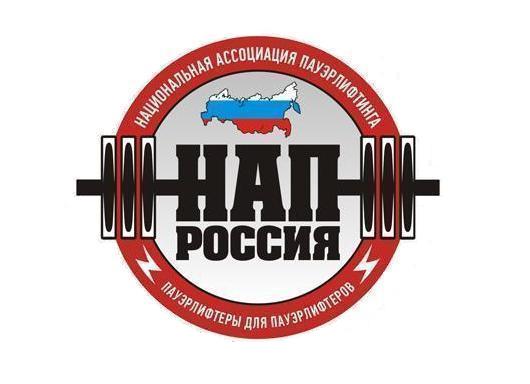                    А в т о н о м н а я   н е к о м м е р ч е с к а я   о р г а н и з а ц и я    «Н А Ц И О Н А Л Ь Н А Я   А С С О Ц И А Ц И Я   П А У Э Р Л И Ф Т И Н Г А»ОГРН 1126600001230,  ИНН 6670993436,  КПП 667001001,  ОКПО 09022836Юр.адрес: 620137, Россия, г.Екатеринбург, ул.Боровая, д.21,оф.107,т.:(343) 268-59-47, ф.:(343) 221-33-54р/с 407 038 100 621 000 000 52 в ОАО «Уральский банк реконструкции и развития», г.Екатеринбургк/с 301 018 109 000 000 00 795, БИК 046 577 795____________________________________________________________________________09 января 2018 г.                                                      ПОСТАНОВЛЕНИЕ №30     На общем собрании Президиума от 09 января 2018 г., были приняты решения об изменении высшего аппарата Ассоциации, с присвоением следующих должностей:Блинков Владимир – Старший тренер сборных командГорелов Анатолий – Председатель судейского корпусаРепницына Марина – Генеральный секретарьЖиляков Василий – Вице-ПрезидентПалей Андрей – Вице-президентГолов Андрей - Вице-Президент по связям с казачьими обществамиДовженко Евгений – Офицер по забору проб для проведения контроля на наличие запрещенных субстанций в пробах спортсменов версии ЛюбителиБрезгин Андрей - Председатель дивизиона SOFT-экипировкиВоложанцев Максим – Вице-президент по стритлифтингуКопанев Иван – заместитель Вице-президента по стритлифтингуБлинков Евгений – Вице-президент по культуризму и фитнесуПрезидент АНО «Национальная ассоциация пауэрлифтинга»		      А.В.Репницын